Додаток 3до рішення виконавчого комітету Хмельницької міської радивід 10.02.2022 № 112Порядок надання фінансової підтримки за вирощування малопоширених сільськогосподарських культур1. Загальні положення.1.1. Цей Порядок надання фінансової підтримки за вирощування малопоширених сільськогосподарських культур (далі – Порядок) визначає умови та механізм надання фінансової підтримки з бюджету Хмельницької міської територіальної громади в рамках Програми розвитку підприємництва Хмельницької міської територіальної громади на 2022-2025 роки за вирощування малопоширених культур з розрахунку на одиницю оброблюваних угідь (далі – Підтримка). 1.2. Підтримка надається на безповоротній основі юридичним особам та фізичним особам незалежно від організаційно-правової форми власності (далі - Отримувачі), з розрахунку на один гектар оброблюваних угідь, на яких вирощуються малопоширені культури, у розмірі 5000 гривень на один гектар, але не більше ніж на 20 гектарів оброблюваних угідь одним Отримувачем.1.3. Підтримка надається Отримувачу протягом одного бюджетного року за культурами, передбаченими додатком 1 цього Порядку.1.4. Підтримка здійснюється через головного розпорядника коштів – управління економіки міської ради.1.5. Підтримка надається на підставі рішення виконавчого комітету міської ради за поданням управління економіки міської ради, в межах кошторисних призначень на календарний рік.2. Право на одержання Підтримки мають Отримувачі, які:2.1. Зареєстровані і здійснюють господарську діяльність на території Хмельницької міської територіальної громади.2.2. Не мають заборгованості з податків, зборів, інших обов'язкових платежів, також до бюджету Пенсійного фонду України, та заборгованості з виплати заробітної плати. 2.3. Не визнані банкрутом, або стосовно якого не порушено справу про банкрутство.2.4. Не перебувають у стадії припинення юридичної особи або припинення підприємницької діяльності фізичної особи – підприємця.3. На одержання Підтримки не мають право Отримувачі, які:3.1. Скористалися в поточному році програмами підтримки державного, регіонального бюджету за напрямом фінансової підтримки за вирощування нетрадиційних, малопоширених культур, з додатку 1 цього Порядку. 3.2. Визнані банкрутами або стосовно яких порушено справу про банкрутство, перебувають у стадії припинення юридичної особи або припинення підприємницької діяльності фізичної особи - підприємця3.3. Подали завідомо недостовірні відомості та документи під час звернення за наданням фінансової підтримки.4.  Критерії для визначення Отримувачів, яким буде надано Підтримку:4.1. Наявність інноваційної, енерго - і ресурсозберігаючої складової. 4.2. Експортна орієнтованість.4.3. Сприяння просуванню іміджу громади.4.4. Проведення модернізації, оновлення та придбання основних фондів для розширення та збільшення обсягів виробництва продукції (послуг).4.5. Відповідність критеріям, зазначеним у пунктах 2.1, 2.2, 2.3, 2.4 цього Порядку.5. Механізм надання Підтримки.5.1. Для одержання Підтримки Отримувачі подають управлінню економіки міської ради до 15 жовтня поточного року такі документи:5.1.1. Заяву (додаток 2).5.1.2. Копію паспорта та довідки про присвоєння реєстраційного номера облікової картки платника податків керівника, або уповноваженої особи, яка представляє юридичну особу.5.1.3. Установчі документи:- копію Статуту, договору (декларації) про створення сімейного фермерського господарства (для фермерських господарств, що створені без набуття статусу юридичної особи);- витяг з Єдиного державного реєстру юридичних осіб, фізичних осіб підприємців та громадських формувань;- список членів кооперативу, на дату подання заяви (для сільськогосподарських кооперативів). 5.1.4. Довідку про банківські реквізити.5.1.5. Документи, що підтверджують наявність посівних площ малопоширених культур:Для юридичних осіб:- довідку про підсумки сівби під урожай поточного року (із форми державного статистичного спостереження № 4-сг) для юридичних осіб;- копію акту витрат насіння і садивного матеріалу (сільгоспоблік, форма ВЗСГ-4 за рік посіву/ посадки);- копію договору про купівлю посівного/посадкового матеріалу у суб’єктів насінництва та розсадництва, яким надано право вирощувати та реалізовувати насіння, або садивний матеріал.Для фізичних осіб-підприємців:- копію акту витрат насіння і садивного матеріалу за рік посіву/ посадки;- фотоматеріали з підтвердженням посіву/ садіння, догляду малопоширених культур, поля з вегетуючими малопоширеними культурами;- копію договору про купівлю посівного/посадкового матеріалу у суб’єктів насінництва та розсадництва, яким надано право вирощувати та реалізовувати насіння, або садивний матеріал.5.1.6. Відомості з Державного реєстру речових прав на нерухоме майно, що підтверджують право власності або користування земельною ділянкою (стосовно сільськогосподарського обслуговуючого кооперативу – для кожного члена кооперативу).5.1.7. Довідку про відсутність заборгованості із сплати податків та інших обов’язкових платежів. 5.1.8. Довідку з Єдиного реєстру підприємств, щодо яких порушено провадження у справі про банкрутство.5.1.9. Копію фінансового документа, що підтверджує наявність чистого доходу (виручки) від реалізації продукції (товарів, робіт, послуг) за останній звітній період (для юридичних осіб).5.1.10. Розписку про повну юридичну та фінансову відповідальність за достовірність поданих документів (додаток 3).5.2. Копії документів надаються разом із оригіналами відповідальній особі управління економіки міської ради. 5.3. Подані документи реєструються в журналі реєстрації (додаток 4).5.4. Документи, подані не в повному обсязі, не реєструються і повертаються Отримувачу. Доопрацьований пакет документів може подаватися повторно, у термін, визначений для надання таких документів.5.5. Заяви, що надійшли після закінчення строку їх подання, не розглядаються. 5.6. Реєстрація заяви та документів, що додаються до неї, проводиться у день їх надходження. 5.7. На підставі поданих до 15 жовтня документів, управління економіки міської ради формує реєстр отримувачів фінансової підтримки за вирощування малопоширених культур з розрахунку на одиницю оброблюваних угідь (додаток 5), та подає проєкт рішення на затвердження виконавчому комітету міської ради. 5.8. Підтримка здійснюється шляхом перерахування управлінням економіки міської ради відповідної суми коштів на поточні рахунки Отримувачів, відкриті в банківських установах.5.9. Відповідальність за достовірність поданих документів та відповідних інформаційних довідкових матеріалів несе їх надавач згідно з чинним законодавством України. У разі виявлення недостовірної інформації, фінансова підтримка підлягає поверненню до бюджету Хмельницької міської територіальної громади.Керуючий справами виконавчого комітету                                            Юлія САБІЙНачальник управління економіки                                                            Оксана НОВОДОНПерелікмалопоширених сільськогосподарських культур, які можуть вирощуватись на території Хмельницької МТГЗернобобовіСочевицяНутТехнічніОлійніНачальнику управління економікиХмельницької міської ради____________________________ЗАЯВАПрошу включити до реєстру отримувачів фінансової підтримки з бюджету Хмельницької міської територіальної громади за вирощування малопоширених культур з розрахунку на одиницю оброблюваних угідь.Відомості про суб'єкта господарювання1. Назва організації ____________________________________________________________2. Прізвище, ім'я, по батькові керівника:_____________________________________________________________________________3. Реєстрація/Місце проживання (для фізичних осіб - підприємців)_____________________________________________________________________________3.1. Місце провадження господарської діяльності _______________________________________________________________________________________________________________(поштовий індекс, адреса)3.2. Телефон __________________________________ Факс ___________________________4. Класифікаційні ознаки:4.1. Форма власності _________________________________________________________4.2. Види діяльності за КВЕД  _________________________________________________4.3. Код згідно з ЄДРПОУ/ Реєстраційний номер облікової картки платника податків/серія (за наявності) та номер паспорта (для фізичних осіб, які через свої релігійні переконання відмовляються від прийняття реєстраційного номера облікової картки платника податків відповідно до закону) (для фізичних осіб - підприємців) _____________________________5. Банківські реквізити ______________________________________________________________________________________________________________________________________4. Дані підприємства, які не обмежують права на одержання фінансової підтримки за вирощування малопоширених сільськогосподарських культур.Я, _______________________________, відповідно до Закону України «Про захист персональних даних» даю згоду на обробку моїх персональних даних.Додатки (документи зазначені в п 5.1. Порядку надання фінансової підтримки за вирощування малопоширених сільськогосподарських культур):1. Копію паспорта та довідки про присвоєння реєстраційного номера облікової картки платника податків, або уповноваженої особи, яка представляє юридичну особу.2. Установчі документи:3. Довідку про банківські реквізити.4. Документи, що підтверджують наявність посівних площ малопоширених культур:Для юридичних осіб:- Довідка про підсумки сівби під урожай поточного року (із форми державного статистичного спостереження № 4-сг).- Копія акту витрат насіння і садивного матеріалу (сільгоспоблік, форма ВЗСГ-4 за рік посіву/ посадки).- Копія договору про купівлю посівного/посадкового матеріалу у суб’єктів насінництва та розсадництва, яким надано право вирощувати та реалізовувати насіння, або садивний матеріал.Для фізичних осіб-підприємців:- Копія акту витрат насіння і садивного матеріалу за рік посіву/ посадки.- Фотоматеріали з підтвердженням посіву/ садіння, догляду малопоширених культур, поля з вегетуючими малопоширеними культурами.- Копія договору про купівлю посівного/посадкового матеріалу у суб’єктів насінництва та розсадництва, яким надано право вирощувати та реалізовувати насіння, або садивний матеріал.5. Відомості з Державного реєстру речових прав на нерухоме майно, що підтверджують право власності або користування земельною ділянкою (стосовно сільськогосподарського обслуговуючого кооперативу – для кожного члена кооперативу).6. Довідка про відсутність заборгованості з платежів, контроль за справлянням яких покладено на контролюючі органи.7. Довідка з Єдиного реєстру підприємств, щодо яких порушено провадження у справі про банкрутство.8. Копія фінансового документа, що підтверджує наявність чистого доходу (виручки) від реалізації продукції (товарів, робіт, послуг) за останній рік звітний період.9. Згода на обробку персональних даних.10. Розписка про повну юридичну та фінансову відповідальність за достовірність поданих документів.Площа посівів малопоширених культур  _______ га.З вимогами Порядку надання фінансової підтримки за вирощування малопоширених сільськогосподарських культур в рамках Програми розвитку підприємництва Хмельницької міської територіальної громади на 2022-2025 роки та з умовами отримання фінансової підтримки за вирощування малопоширених сільськогосподарських культур ознайомлений(а) і зобов’язуюсь їх виконувати.Підпис заявника _________________________      ___________________________________                                           (підпис)                                                 (прізвище та ініціали) «___»_______              року                     м.п           Начальнику управління економікиХмельницької міської ради____________________________РОЗПИСКА_____________________________________________________________________________ (назва суб'єкта господарювання)в особі _______________________________________________________________________ код ЄДРПОУ ______________________________________________ гарантує управлінню економіки повну юридичну і фінансову відповідальність згідно чинного законодавства України за достовірність поданих мною документів згідно надання фінансової підтримки за вирощування малопоширених сільськогосподарських культур в рамках Програми розвитку підприємництва Хмельницької міської територіальної громади на 2022-2025 роки.Журнал реєстраціїдокументів, поданих для отримання фінансової підтримки за вирощування малопоширених культур з розрахунку на одиницю оброблюваних угідьРЕЄСТРотримувачів фінансової підтримки за вирощування малопоширених культур з розрахунку на одиницю оброблюваних угідьДодаток 1 до Порядку надання фінансової підтримки за вирощування малопоширених сільськогосподарських культурКоноплі посівніТютюнОвочеві і плодовіФізаліс овочевийГарбузРевіньБататАртишокБаміяГісоп лікарськийМамордикаБазилік духмянийЛохинаМигдальЖимолость істивнаАронія чорнопліднаГірчиця біла  Гірчиця сиза Сафлор красильний Льон олійнийРижійАмарантЛікарськіРозторопша плямиста Ромашка лікарськаВалеріанаМ’ятаКоріандр посівнийФенхель звичаний Чорнушка посівна Нагідки лікарські Додаток 2 до Порядку надання фінансової підтримки за вирощування малопоширених сільськогосподарських культур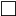 Зареєстроване та здійснює господарську діяльність на території Хмельницької міської територіальної громадиНе визнано банкрутом, або не порушено справу про банкрутствоНемає заборгованості із виплати заробітної плати та за бюджетними, податковими зобов`язаннямиНе перебуває у стадії припинення юридичної особи або припинення підприємницької діяльності фізичної особи - підприємцяНе скористалися в поточному році програмами підтримки державного, регіонального бюджету за напрямом фінансової підтримки за вирощування нетрадиційних, малопоширених культур, з додатку 1 Порядку надання фінансової підтримки за вирощування малопоширених сільськогосподарських культурНе скористалися в поточному році програмами підтримки державного, регіонального бюджету за напрямом фінансової підтримки за вирощування нетрадиційних, малопоширених культур, з додатку 1 Порядку надання фінансової підтримки за вирощування малопоширених сільськогосподарських культурНе скористалися в поточному році програмами підтримки державного, регіонального бюджету за напрямом фінансової підтримки за вирощування нетрадиційних, малопоширених культур, з додатку 1 Порядку надання фінансової підтримки за вирощування малопоширених сільськогосподарських культурКопія Статуту, договору (декларації) про створення сімейного фермерського господарства (на ___ арк.).Витяг з Єдиного державного реєстру юридичних осіб, фізичних осіб підприємців та громадських формувань.Список членів кооперативу, дійсний на дату подання заявки (для сільськогосподарських кооперативів) (на ___ арк.).Додаток 3 до Порядку надання фінансової підтримки за вирощування малопоширених сільськогосподарських культурДата М.П.Підпис Додаток 4 до Порядку надання фінансової підтримки за вирощування малопоширених сільськогосподарських культур№ з/пРеєстраційний номер заявки, дата.Назва суб'єкта господарюванняКопія паспорта та довідки про присвоєння реєстраційного номера облікової картки платника податків, або уповноваженої особи, яка представляє юридичну особуУстановчі документиУстановчі документиУстановчі документиДовідка про банківські реквізитиДокументи, що підтверджують наявність посівних площ малопоширених культурДокументи, що підтверджують наявність посівних площ малопоширених культурДокументи, що підтверджують наявність посівних площ малопоширених культурДокументи, що підтверджують наявність посівних площ малопоширених культурДокументи, що підтверджують наявність посівних площ малопоширених культурДокументи, що підтверджують наявність посівних площ малопоширених культурВідомості з Державного реєстру речових прав на нерухоме майно, що підтверджують право власності або користування земельною ділянкою (стосовно сільськогосподарського обслуговуючого кооперативу – для кожного члена кооперативу)Довідка про відсутність заборгованості з платежів, контроль за справлянням яких покладено на контролюючі органиДовідка з Єдиного реєстру підприємств, щодо яких порушено провадження у справі про банкрутствоКопія фінансового документа, що підтверджує наявність чистого доходу (виручки) від реалізації продукції (товарів, робіт, послуг) за останній звітний періодЗгода на обробку персональних данихРозписка про повну юридичну та фінансову відповідальність за достовірність поданих документів№ з/пРеєстраційний номер заявки, дата.Назва суб'єкта господарюванняКопія паспорта та довідки про присвоєння реєстраційного номера облікової картки платника податків, або уповноваженої особи, яка представляє юридичну особуКопія Статуту, договору (декларації) про створення сімейного фермерського господарстваВитяг з Єдиного державного реєстру юридичних осіб, фізичних осіб підприємців та громадських формувань Список членів кооперативу, дійсний на дату подання заявки (для сільськогосподарських кооперативів) Довідка про банківські реквізитиДля юридичних осібДля юридичних осібДля юридичних осібДля фізичних осіб-підприємцівДля фізичних осіб-підприємцівДля фізичних осіб-підприємцівВідомості з Державного реєстру речових прав на нерухоме майно, що підтверджують право власності або користування земельною ділянкою (стосовно сільськогосподарського обслуговуючого кооперативу – для кожного члена кооперативу)Довідка про відсутність заборгованості з платежів, контроль за справлянням яких покладено на контролюючі органиДовідка з Єдиного реєстру підприємств, щодо яких порушено провадження у справі про банкрутствоКопія фінансового документа, що підтверджує наявність чистого доходу (виручки) від реалізації продукції (товарів, робіт, послуг) за останній звітний періодЗгода на обробку персональних данихРозписка про повну юридичну та фінансову відповідальність за достовірність поданих документів№ з/пРеєстраційний номер заявки, дата.Назва суб'єкта господарюванняКопія паспорта та довідки про присвоєння реєстраційного номера облікової картки платника податків, або уповноваженої особи, яка представляє юридичну особуКопія Статуту, договору (декларації) про створення сімейного фермерського господарстваВитяг з Єдиного державного реєстру юридичних осіб, фізичних осіб підприємців та громадських формувань Список членів кооперативу, дійсний на дату подання заявки (для сільськогосподарських кооперативів) Довідка про банківські реквізитиДовідка про підсумки сівби під урожай поточного року (із форми державного статистичного спостереження № 4-сг)Копія акту витрат насіння і садивного матеріалу (сільгоспоблік, форма ВЗСГ-4 за рік посіву/ посадки)Копія договору про купівлю посівного/посадкового матеріалу у суб’єктів насінництва та розсадництва, яким надано право вирощувати та реалізовувати насіння, або садивний матеріалКопія акту витрат насіння і садивного матеріалу за рік посіву/ посадкиФотоматеріали з підтвердженням посіву/ садіння, догляду малопоширених культур, поля з вегетуючими малопоширеними культурамиКопія договору про купівлю посівного/посадкового матеріалу (не нижче першої репродукції) у суб’єктів насінництва та розсадництва, яким надано право вирощувати та реалізовувати насіння, або садивний матеріалВідомості з Державного реєстру речових прав на нерухоме майно, що підтверджують право власності або користування земельною ділянкою (стосовно сільськогосподарського обслуговуючого кооперативу – для кожного члена кооперативу)Довідка про відсутність заборгованості з платежів, контроль за справлянням яких покладено на контролюючі органиДовідка з Єдиного реєстру підприємств, щодо яких порушено провадження у справі про банкрутствоКопія фінансового документа, що підтверджує наявність чистого доходу (виручки) від реалізації продукції (товарів, робіт, послуг) за останній звітний періодЗгода на обробку персональних данихРозписка про повну юридичну та фінансову відповідальність за достовірність поданих документів12345678910111213141516171819…Додаток 5 до Порядку надання фінансової підтримки за вирощування малопоширених сільськогосподарських культурНазва суб'єкта господарювання /прізвище, ім’я,по батькові керівникаКодЄДРПОУБанківські реквізитиНазва  малопоширеної культуриПлоща, на якій вирощуються малопоширені культури, гаПлоща малопоширених культур на яку нараховується Підтримка, гаСумафінансової підтримки,гривень1234567ВсьогоНачальник управління економіки 
 
__________
(підпис) 
 
_____________________
( прізвище та ініціали))"___" ____________ 20__ року"___" ____________ 20__ року"___" ____________ 20__ року